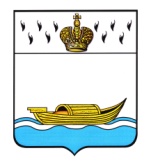           АДМИНИСТРАЦИЯ    Вышневолоцкого городского округа                                                    Постановлениеот 06.05.2020                                                                                                    № 212                                               г. Вышний ВолочекО создании комиссии по определению мест(площадок) накопления твердых коммунальных отходов на территории Вышневолоцкого городского округа и включению их в реестрВ соответствии с Федеральными законами от 24.06.1998 № 89-ФЗ «Об отходах производства и потребления», от 6.10.2003 № 131-ФЗ «Об общих принципах организации местного самоуправления в Российской Федерации», Постановлением Правительства РФ от 31.08.2018 № 1039 «Об утверждении Правил обустройства мест (площадок) накопления твердых коммунальных отходов и ведения их реестра», Уставом Вышневолоцкого городского округа Тверской области, Администрация Вышневолоцкого городского округа постановляет:Создать комиссию по определению мест (площадок) накопления твердых коммунальных отходов на территории Вышневолоцкого городского округа и включению их в реестр.2. Утвердить Положение о комиссии по определению мест (площадок) накопления твердых коммунальных отходов на территории Вышневолоцкого городского округа и включении их в реестр (прилагается);3. Признать утратившими силу: - постановление Главы города Вышний Волочек от 02.10.2019 № 267 «О создании комиссии по определению мест (площадок) накопления твердых коммунальных отходов на территории муниципального образования «Город Вышний Волочек» и включению их в реестр»;- постановление Администрации Вышневолоцкого района Тверской области от 12.02.2019 N 26 «О создании комиссии по определению мест (площадок) накопления твердых коммунальных отходов на территориях сельских поселений Вышневолоцкого района Тверской области и включения их в реестр».4. Контроль за выполнением настоящего постановления возложить на заместителя Главы администрации Вышневолоцкого городского округа С.Б Богданова;5. Настоящее постановление вступает в силу со дня его подписания, подлежит официальному опубликованию в газете «Вышневолоцкая правда» и размещению на официальном сайте Вышневолоцкого городского округа Тверской области в информационно-телекоммуникационной сети «Интернет».Глава Вышневолоцкого городского округа	            		 Н.П. РощинаПоложениео комиссии по определению мест (площадок) накопления твердых коммунальных отходов на территории Вышневолоцкого городского округа и включению их в реестр1. Общие положения1.1. Настоящее Положение определяет цели, полномочия, права и порядок работы комиссии по определению мест (площадок) накопления твердых коммунальных отходов на территории Вышневолоцкого городского округа и включению их в реестр (далее - Комиссия).В своей работе Комиссия руководствуется Федеральным законом от 24.06.1998  № 89-ФЗ «Об отходах производства и потребления», Федеральным законом от 6.10.2003 № 131-ФЗ «Об общих принципах организации местного самоуправления в Российской Федерации», постановлением Правительства РФ от 31.08.2018 № 1039 «Об утверждении Правил обустройства мест (площадок) накопления твердых коммунальных отходов и ведения их реестра», постановлением Госстроя России от 27.09.2003 № 170 «Об утверждении Правил и норм технической эксплуатации жилищного фонда», Санитарными правилами и нормами СанПин 42-128-4690-88 «Санитарные правила содержания территорий населенных мест», утвержденными Минздравом СССР 05.08.1988   № 4690-88, настоящим Положением.Целью деятельности Комиссии является определение мест (площадок) накопления твердых коммунальных отходов на территории Вышневолоцкого городского округа и включению их в реестр.Основной задачей Комиссии является обеспечение объективности, полноты, всестороннего рассмотрения заявок о согласовании создания мест (площадок) накопления твердых коммунальных отходов на территории Вышневолоцкого городского округа (Приложение 1 к настоящему Положению), заявок о включении сведений о месте (площадке) накопления твердых коммунальных отходов в реестр мест (площадок) накопления твердых коммунальных отходов на территории Вышневолоцкого городского округа (Приложение 2 к настоящему Положению) и приложенных к ним документов.2. Полномочия и права КомиссииПолномочия Комиссии:2.1.1. рассмотрение заявок о согласовании создания мест (площадок) накопления твердых коммунальных отходов на Вышневолоцкого городского округа, о включении сведений о месте (площадке) накопления твердых коммунальных отходов в реестр мест (площадок) накопления твердых коммунальных отходов на территории Вышневолоцкого городского округа и приложенных к ним документов, поступивших от граждан, индивидуальных предпринимателей, юридических лиц по вопросу определения мест (площадок) накопления твердых коммунальных отходов; 2.1.2. организация, в случае необходимости, выездов на предполагаемые места (площадки) накопления твердых коммунальных отходов с целью их дальнейшего согласования;2.1.3. внесение предложений, направленных на определение мест (площадок) накопления твердых коммунальных отходов;2.1.4. принятие решений об определении мест (площадок) накопления твердых коммунальных отходов и включению их в реестр мест (площадок) накопления твердых коммунальных отходов на территории Вышневолоцкого городского округа, либо решения об отказе в согласовании создания и включению в реестр места (площадки) накопления твердых коммунальных отходов на территории Вышневолоцкого городского округа; 2.1.5. уведомление заявителя о принятом решении Комиссии;2.1.6. иные полномочия.Комиссия в целях реализации своих полномочий вправе:1) вносить на рассмотрение главе Вышневолоцкого городского округа предложения по совершенствованию деятельности Комиссии, внесению изменений в настоящее Положение и состав Комиссии;2) запрашивать дополнительную информацию (материалы) по вопросам, входящим в компетенцию Комиссии;3) осуществлять иные действия, предусмотренные настоящим Положением.Состав и порядок работы Комиссии3.1. Деятельность Комиссии осуществляется на принципах коллегиального рассмотрения вопросов и принятия в пределах своей компетенции согласованных решений.3.2. Комиссия состоит из председателя Комиссии, заместителя председателя Комиссии, секретаря Комиссии и членов Комиссии. Состав Комиссии утверждается распоряжением администрации Вышневолоцкого городского округа.3.3. Председатель Комиссии:- планирует работу Комиссии;- осуществляет общее руководство и контроль за работой Комиссии, созывает её;- открывает и ведет заседания Комиссии, дает поручения членам Комиссии по реализации ее задач;- определяет порядок рассмотрения обсуждаемых вопросов;- подписывает протоколы заседаний Комиссии;- объявляет решения Комиссии;- осуществляет иные действия в соответствии с действующим законодательством и настоящим Положением.В случае отсутствия председателя Комиссии его обязанности исполняет заместитель председателя Комиссии.3.4. Секретарь Комиссии:- принимает, систематизирует представляемые для рассмотрения Комиссии документы; - ведет и оформляет протоколы заседаний Комиссии, подписывает их;- готовит заседания Комиссии и обеспечивает необходимые условия для ее работы,- готовит и отправляет заявителям уведомления о принятых решениях Комиссии,- вносит изменения в реестр мест (площадок) накопления твердых коммунальных отходов на территории муниципального образования «Город Вышний Волочек».3.5. Члены Комиссии.Член Комиссии принимает участие в заседаниях Комиссии.Членство в Комиссии является персональным. Каждый член Комиссии имеет право одного голоса.Член Комиссии имеет право:- знакомиться с документами и материалами Комиссии, непосредственно касающимися деятельности Комиссии;- выступать на заседаниях Комиссии, вносить предложения по вопросам, входящим в компетенцию Комиссии;- голосовать на заседаниях Комиссии;- осуществляет иные действия в соответствии с действующим законодательством и настоящим Положением.Члены Комиссии обязаны выполнять свои функции в строгом соответствии с настоящим Положением.3.6. Заседания Комиссии проводятся по мере необходимости в соответствии со сроками, указанными в постановлении Правительства РФ от 31.08.2018 № 1039 «Об утверждении Правил обустройства мест (площадок) накопления твердых коммунальных отходов и ведения их реестра».3.7. Председатель Комиссии устанавливает дату и время рассмотрения Комиссией представленных документов, через секретаря уведомляет об этом членов Комиссии.3.8. На заседаниях Комиссии ведется протокол, в котором указывается характер рассматриваемых вопросов, принятие решения об определении места (площадки) накопления твердых коммунальных отходов на территориях Вышневолоцкого городского округа и включению их в реестр, либо об отказе в согласовании создания и включения в реестр места (площадки) накопления твердых коммунальных отходов. Протокол подписывается председателем, а при его отсутствии заместителем председателя и секретарем Комиссии.3.9. Заседания Комиссии считаются правомочными, если на них присутствует не менее половины от общего числа ее членов.3.10. Решение Комиссии принимается простым большинством голосов, присутствующих из состава Комиссии при открытом голосовании. При равенстве голосов решающим голосом является голос председателя Комиссии. Член Комиссии, несогласный с решением Комиссии, может изложить свое особое мнение в письменной форме, которое прилагается к протоколу заседания Комиссии.3.11. Для обеспечения своей работы Комиссия имеет право привлекать к работе специалистов других организаций, предприятий или служб, не являющихся членами комиссии. 3.12. Копия протокола заседания Комиссии направляется в отдел жилищно-коммунального хозяйства и благоустройства Управления жилищно-коммунального хозяйства, дорожной деятельности и благоустройства администрации Вышневолоцкого городского округа, в течение 1 рабочего дня после заседания Комиссии.4. Ответственность членов Комиссии4.1. Члены Комиссии не вправе распространять сведения, составляющие служебную или коммерческую тайну, ставшие известными им в ходе работы Комиссии.Глава Вышневолоцкого городского округа				  Н.П. РощинаЗаявкао согласовании создания мест (площадок) накопления твердых коммунальных отходов на территории Вышневолоцкого городского округаПрошу согласовать создание места (площадки) накопления твёрдых коммунальных отходов на территории _______________________ Вышневолоцкого городского округа:1.	Данные о предполагаемом нахождении места (площадки) накопления твёрдых коммунальных отходов:1.1.Адрес:___________________________________________________________________________________________________________________________________________1.2.	Географические координаты:______________________________________2.	Данные о технических характеристиках предполагаемого места (площадки) накопления твёрдых коммунальных отходов:2.1 покрытие:_________________________________________________________2.2.площадь:__________________________________________________________2.3.	количество планируемых к размещению контейнеров и бункеров с указанием их объема:___________________________________________________3.	Данные о собственнике планируемого места (площадки) накопления твёрдых коммунальных отходов:3.1.	для юридических лиц: - полное наименование:________________________________________________________- ОГРН записи в ЕГРЮЛ:______________________________________________- фактический адрес:_______________________________________________________________________________________________________________________3.2.	для индивидуальных предпринимателей: - Ф.И.О.:_____________________________________________________________- ОГРН записи в ЕГРИП:_______________________________________________- адрес регистрации по месту жительства:_____________________________________________________________________________________________________3.3.	для физических лиц: - Ф.И.О.:_____________________________________________________________- серия, номер и дата выдачи паспорта или иного документа, удостоверяющего личность: ________________________________________________________________________________________________________________________________________- адрес регистрации по месту жительства:____________________________________________________________________________________________________- контактные данные:__________________________________________________4.	Данные о предполагаемых источниках образования твёрдых коммунальных отходов, которые планируются к складированию в месте (на площадке) накопления твёрдых коммунальных отходов: 4.1.	сведения об одном или нескольких объектах капитального строительства, территории (части территории) Вышневолоцкого городского округа, при осуществлении деятельности на которых у физических и юридических лиц образуются твёрдые коммунальные отходы, планируемые к складированию в соответствующем месте (на площадке) накопления твёрдых коммунальных отходов: ________________________________________________________________________________________________________________________________________К заявке прилагается:1. Схема размещения предполагаемого места (площадки) накопления твердых коммунальных отходов с отражением данных о нахождении предполагаемого места (площадки) накопления твердых коммунальных отходов на карте Вышневолоцкого городского округа масштаба 1:2000.2. Документы, подтверждающие права на земельный участок.Даю свое согласие на обработку моих персональных данных, указанных в заявке. Согласие действует с момента подачи заявки до моего письменного отзыва данного согласия.«___» ___________ 20__ года                             _________________/ _____________________/Заявитель подтверждает подлинность и достоверность представленных сведений и документов.Заявитель:«___» ___________ 20__ года                                                    /_________________/Заявкао включении сведений о месте (площадке) накопления твердых коммунальных отходов в реестр мест (площадок) накопления твердых коммунальных отходов на территории Вышневолоцкого городского округаПрошу включить сведения о месте (площадке) накопления твёрдых коммунальных отходов в реестр мест (площадок) накопления твердых коммунальных отходов на территории Вышневолоцкого городского округа:1.	Данные о нахождении места (площадки) накопления твёрдых коммунальных отходов:1.1.Адрес:_________________________________________________________________________________________________________________________________1.2.	Географические координаты:______________________________________2.	Данные о технических характеристиках места (площадки) накопления твёрдых коммунальных отходов:2.1.покрытие:__________________________________________________________2.2.площадь:__________________________________________________________2.3.	количество размещенных и планируемых к размещению контейнеров и бункеров с указанием их объема:_________________________________________3.	Данные о собственнике места (площадки) накопления твёрдых коммунальных отходов:3.1.	для юридических лиц: - полное наименование:________________________________________________- ОГРН записи в ЕГРЮЛ:_______________________________________________- фактический адрес:________________________________________________________________________________________________________________________3.2.	для индивидуальных предпринимателей: - Ф.И.О.:_____________________________________________________________- ОГРН записи в ЕГРИП:________________________________________________- адрес регистрации по месту жительства:_______________________________________________________________________________________________________3.3.	для физических лиц: - Ф.И.О.:_____________________________________________________________- серия, номер и дата выдачи паспорта или иного документа, удостоверяющего личность: __________________________________________________________________________________________________________________________________________- адрес регистрации по месту жительства:_______________________________________________________________________________________________________- контактные данные:___________________________________________________4.	Данные об источниках образования твёрдых коммунальных отходов, которые планируются к складированию в месте (на площадке) накопления твёрдых коммунальных отходов: 4.1.	сведения об одном или нескольких объектах капитального строительства, территории (части территории) Вышневолоцкого городского округа, при осуществлении деятельности на которых у физических и юридических лиц образуются твёрдые коммунальные отходы, планируемые к складированию в соответствующем месте (на площадке) накопления твёрдых коммунальных отходов: __________________________________________________________________________________________________________________________________________К заявке прилагается:1. Схема размещения места (площадки) накопления твердых коммунальных отходов с отражением данных о нахождении места (площадки) накопления твердых коммунальных отходов на карте Вышневолоцкого городского округа масштаба 1:2000.Даю свое согласие на обработку моих персональных данных, указанных в заявке. Согласие действует с момента подачи заявки до моего письменного отзыва данного согласия.«___» ___________ 20__ года                             /_________________/ _____________________Заявитель подтверждает подлинность и достоверность представленных сведений и документов.Заявитель:«___» ___________ 20__ года                      /______________/ _________________Приложениек постановлению Администрации Вышневолоцкого городского округаот 06.05.2020 № 212Приложение 1к Положению о комиссии по определению мест (площадок) накопления твердых коммунальных отходов на территории Вышневолоцкого городского округаФОРМАВ комиссию по определению мест (площадок) накопления твердых коммунальных отходов на территории Вышневолоцкого городского округа и включения их в реестрПриложение 2к Положению о комиссии по определению мест (площадок) накопления твердых коммунальных отходов на территории Вышневолоцкого городского округаФОРМАВ комиссию по определению мест (площадок) накопления твердых коммунальных отходов на территории Вышневолоцкого городского округа и включения их в реестр